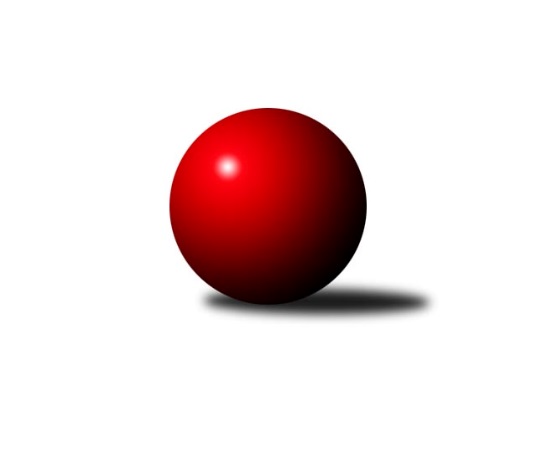 Č.10Ročník 2023/2024	13.1.2024Nejlepšího výkonu v tomto kole: 2658 dosáhlo družstvo: HKK Olomouc DKrajský přebor OL 2023/2024Výsledky 10. kolaSouhrnný přehled výsledků:TJ Břidličná ˝A˝	- KK Zábřeh D	6:2	2454:2444	6.0:6.0	12.1.KK Lipník nad Bečvou ˝A˝	- KK Zábřeh  ˝C˝	7:1	2556:2362	9.5:2.5	13.1.KK PEPINO Bruntál	- KS Moravský Beroun 	6:2	2373:2305	5.0:7.0	13.1.KK Jiskra Rýmařov ˝B˝	- Horní Benešov ˝C˝	3:5	2563:2585	6.0:6.0	13.1.TJ Prostějov ˝B˝	- HKK Olomouc D	1:7	2458:2658	3.0:9.0	13.1.Tabulka družstev:	1.	KK Jiskra Rýmařov ˝B˝	10	8	0	2	52.0 : 28.0 	67.5 : 52.5 	 2595	16	2.	KK Zábřeh  ˝C˝	10	7	0	3	47.0 : 33.0 	64.0 : 56.0 	 2540	14	3.	TJ Prostějov ˝B˝	10	7	0	3	47.0 : 33.0 	62.0 : 58.0 	 2524	14	4.	TJ Břidličná ˝A˝	10	6	0	4	43.0 : 37.0 	63.0 : 57.0 	 2483	12	5.	KK Lipník nad Bečvou ˝A˝	10	5	1	4	48.0 : 32.0 	64.5 : 55.5 	 2492	11	6.	HKK Olomouc D	10	4	1	5	38.5 : 41.5 	60.5 : 59.5 	 2553	9	7.	Horní Benešov ˝C˝	10	4	0	6	32.0 : 48.0 	55.5 : 64.5 	 2499	8	8.	KK PEPINO Bruntál	10	3	0	7	35.0 : 45.0 	59.0 : 61.0 	 2486	6	9.	KS Moravský Beroun	10	3	0	7	29.5 : 50.5 	54.5 : 65.5 	 2483	6	10.	KK Zábřeh D	10	2	0	8	28.0 : 52.0 	49.5 : 70.5 	 2422	4Podrobné výsledky kola:	 TJ Břidličná ˝A˝	2454	6:2	2444	KK Zábřeh D	Vilém Berger	 	 187 	 201 		388 	 0:2 	 422 	 	206 	 216		Jaroslav Jílek	Ivo Mrhal	 	 182 	 197 		379 	 0:2 	 414 	 	199 	 215		Miroslav Pokorný	Ivo Mrhal ml.	 	 204 	 192 		396 	 2:0 	 370 	 	180 	 190		Aleš Horák	Josef Veselý	 	 201 	 217 		418 	 2:0 	 389 	 	185 	 204		František Langer	Tomáš Fiury	 	 199 	 224 		423 	 1:1 	 413 	 	206 	 207		Jiří Neuwirth	Zdeněk Fiury ml.	 	 243 	 207 		450 	 1:1 	 436 	 	208 	 228		Martin Kopeckýrozhodčí:  Vedoucí družstevNejlepší výkon utkání: 450 - Zdeněk Fiury ml.	 KK Lipník nad Bečvou ˝A˝	2556	7:1	2362	KK Zábřeh  ˝C˝	Jaroslav Koppa	 	 201 	 210 		411 	 2:0 	 379 	 	190 	 189		Erik Košťiál	Eva Hradilová	 	 216 	 224 		440 	 1.5:0.5 	 393 	 	216 	 177		Miroslav Štěpán	Jan Špalek	 	 178 	 206 		384 	 1:1 	 407 	 	216 	 191		Martin Pěnička	Martin Sekanina	 	 216 	 220 		436 	 1:1 	 418 	 	236 	 182		Tomáš Ondráček	Petr Hendrych	 	 219 	 219 		438 	 2:0 	 378 	 	185 	 193		Miroslav Bodanský *1	Jaroslav Peřina	 	 221 	 226 		447 	 2:0 	 387 	 	195 	 192		Jiří Srovnalrozhodčí: Jiří Kolářstřídání: *1 od 51. hodu Lukáš KrejčíNejlepší výkon utkání: 447 - Jaroslav Peřina	 KK PEPINO Bruntál	2373	6:2	2305	KS Moravský Beroun 	Josef Novotný	 	 226 	 186 		412 	 1:1 	 378 	 	179 	 199		Miroslav Zálešák	Lukáš Janalík	 	 206 	 227 		433 	 2:0 	 357 	 	162 	 195		Daniel Herold	Petra Buráňová	 	 164 	 153 		317 	 0:2 	 442 	 	206 	 236		Daniel Krchov	Jan Mlčák	 	 232 	 211 		443 	 1:1 	 355 	 	143 	 212		Zdeněk Chmela st. *1	Richard Janalík	 	 170 	 206 		376 	 0:2 	 382 	 	173 	 209		Erich Retek	Tomáš Janalík	 	 207 	 185 		392 	 1:1 	 391 	 	189 	 202		Zdeněk Chmela ml.rozhodčí:  Vedoucí družstevstřídání: *1 od 21. hodu Miloslav KrchovNejlepší výkon utkání: 443 - Jan Mlčák	 KK Jiskra Rýmařov ˝B˝	2563	3:5	2585	Horní Benešov ˝C˝	Michal Ihnát	 	 200 	 199 		399 	 0:2 	 446 	 	228 	 218		Jaromír Hendrych	Jiří Polášek	 	 237 	 213 		450 	 1:1 	 456 	 	251 	 205		Daniel Duškevič	Josef Pilatík	 	 245 	 198 		443 	 1:1 	 448 	 	202 	 246		Pavla Hendrychová	Martin Kovář	 	 232 	 196 		428 	 1:1 	 411 	 	205 	 206		Zdeněk Žanda *1	Romana Valová	 	 219 	 227 		446 	 1:1 	 441 	 	203 	 238		Martin Švrčina	Jaroslav Heblák	 	 179 	 218 		397 	 2:0 	 383 	 	176 	 207		David Láčíkrozhodčí:  Vedoucí družstevstřídání: *1 od 51. hodu Zdeňka HabartováNejlepší výkon utkání: 456 - Daniel Duškevič	 TJ Prostějov ˝B˝	2458	1:7	2658	HKK Olomouc D	David Rozsypal	 	 204 	 211 		415 	 1:1 	 425 	 	227 	 198		Vlastimil Hejtman	Josef Jurda	 	 199 	 195 		394 	 0:2 	 442 	 	221 	 221		Vojtěch Kolla	Václav Kovařík	 	 214 	 191 		405 	 0:2 	 469 	 	243 	 226		Radek Hejtman	Roman Rolenc	 	 236 	 194 		430 	 1:1 	 429 	 	227 	 202		Michal Svoboda	Jiří Zapletal	 	 223 	 208 		431 	 1:1 	 464 	 	257 	 207		Radek Malíšek	Miroslav Plachý	 	 197 	 186 		383 	 0:2 	 429 	 	199 	 230		Petr Mandlrozhodčí:  Vedoucí družstevNejlepší výkon utkání: 469 - Radek HejtmanPořadí jednotlivců:	jméno hráče	družstvo	celkem	plné	dorážka	chyby	poměr kuž.	Maximum	1.	Radek Malíšek 	HKK Olomouc D	453.47	305.6	147.9	5.4	6/6	(476)	2.	Roman Rolenc 	TJ Prostějov ˝B˝	446.30	302.7	143.6	4.1	6/6	(491)	3.	Martin Pěnička 	KK Zábřeh  ˝C˝	444.81	305.1	139.7	6.9	4/6	(484)	4.	Milan Sekanina 	HKK Olomouc D	442.53	301.9	140.6	8.9	5/6	(493)	5.	Jaromír Hendrych 	Horní Benešov ˝C˝	441.55	310.4	131.2	8.6	5/7	(460)	6.	Martin Kovář 	KK Jiskra Rýmařov ˝B˝	440.80	290.8	150.0	5.9	4/5	(459)	7.	Jaroslav Heblák 	KK Jiskra Rýmařov ˝B˝	437.83	300.6	137.2	8.5	5/5	(458)	8.	Miluše Kadlecová Rychová 	KK PEPINO Bruntál	437.43	301.8	135.6	7.2	7/7	(452)	9.	Eva Hradilová 	KK Lipník nad Bečvou ˝A˝	435.90	297.5	138.4	5.8	5/5	(466)	10.	Romana Valová 	KK Jiskra Rýmařov ˝B˝	435.56	303.5	132.1	8.3	4/5	(457)	11.	Jiří Srovnal 	KK Zábřeh  ˝C˝	434.80	300.6	134.2	8.5	5/6	(467)	12.	Tomáš Janalík 	KK PEPINO Bruntál	433.42	297.1	136.3	4.8	6/7	(461)	13.	Martin Vitásek 	KK Zábřeh  ˝C˝	433.25	305.4	127.8	8.0	4/6	(451)	14.	Jiří Polášek 	KK Jiskra Rýmařov ˝B˝	431.37	290.8	140.5	6.1	5/5	(475)	15.	Jaroslav Peřina 	KK Lipník nad Bečvou ˝A˝	431.10	307.6	123.5	7.4	5/5	(447)	16.	Jan Mlčák 	KK PEPINO Bruntál	431.08	297.0	134.1	7.0	6/7	(476)	17.	Radek Hejtman 	HKK Olomouc D	430.33	294.3	136.0	5.6	6/6	(469)	18.	Martin Sekanina 	KK Lipník nad Bečvou ˝A˝	428.70	302.2	126.6	10.8	5/5	(453)	19.	Antonín Jašek 	KK Zábřeh D	428.68	293.7	135.0	7.9	5/6	(462)	20.	Valerie Langerová 	KK Zábřeh  ˝C˝	427.60	296.3	131.3	7.4	5/6	(458)	21.	Tomáš Ondráček 	KK Zábřeh  ˝C˝	426.63	293.6	133.0	9.5	4/6	(482)	22.	Vilém Berger 	TJ Břidličná ˝A˝	426.57	297.1	129.4	9.0	5/5	(469)	23.	Petr Hendrych 	KK Lipník nad Bečvou ˝A˝	424.45	291.2	133.3	5.9	4/5	(444)	24.	Vlastimil Hejtman 	HKK Olomouc D	424.17	301.5	122.7	11.7	4/6	(440)	25.	Zdeněk Chmela  st.	KS Moravský Beroun 	423.80	304.2	119.6	11.4	5/6	(452)	26.	Miroslav Plachý 	TJ Prostějov ˝B˝	423.40	289.1	134.3	8.1	6/6	(444)	27.	Daniel Krchov 	KS Moravský Beroun 	423.25	298.8	124.5	7.6	4/6	(466)	28.	Václav Kovařík 	TJ Prostějov ˝B˝	422.88	288.3	134.6	7.5	6/6	(460)	29.	Miloslav Krchov 	KS Moravský Beroun 	421.20	294.4	126.8	9.1	5/6	(454)	30.	Jiří Zapletal 	TJ Prostějov ˝B˝	420.96	296.1	124.8	7.2	5/6	(484)	31.	Josef Novotný 	KK PEPINO Bruntál	420.04	295.3	124.8	9.1	7/7	(457)	32.	Michal Svoboda 	HKK Olomouc D	419.90	292.4	127.5	9.4	5/6	(448)	33.	Ivo Mrhal  ml.	TJ Břidličná ˝A˝	419.52	305.6	113.9	10.2	5/5	(434)	34.	František Langer 	KK Zábřeh D	419.13	293.3	125.9	11.3	5/6	(485)	35.	Zdeněk Žanda 	Horní Benešov ˝C˝	418.60	284.0	134.6	6.8	5/7	(441)	36.	Zdeněk Chmela  ml.	KS Moravský Beroun 	418.57	298.9	119.7	9.6	6/6	(485)	37.	Miroslav Zálešák 	KS Moravský Beroun 	417.33	295.0	122.3	9.9	6/6	(434)	38.	Josef Veselý 	TJ Břidličná ˝A˝	416.83	288.3	128.5	9.8	5/5	(460)	39.	Martin Kopecký 	KK Zábřeh D	416.68	292.6	124.0	9.6	5/6	(467)	40.	Martin Švrčina 	Horní Benešov ˝C˝	416.20	300.2	116.0	11.5	5/7	(443)	41.	Petr Mandl 	HKK Olomouc D	415.70	292.9	122.8	8.4	4/6	(459)	42.	Miroslav Štěpán 	KK Zábřeh  ˝C˝	415.50	285.9	129.6	6.6	6/6	(470)	43.	Josef Jurda 	TJ Prostějov ˝B˝	414.60	298.9	115.7	10.5	6/6	(462)	44.	Richard Janalík 	KK PEPINO Bruntál	412.57	286.0	126.5	9.3	7/7	(446)	45.	Daniel Herold 	KS Moravský Beroun 	412.40	293.3	119.2	7.3	5/6	(449)	46.	Erich Retek 	KS Moravský Beroun 	411.95	296.1	115.9	10.9	4/6	(446)	47.	Miroslav Bodanský 	KK Zábřeh  ˝C˝	411.50	284.5	127.0	11.8	4/6	(436)	48.	Jaroslav Jílek 	KK Zábřeh D	410.31	291.0	119.3	7.4	4/6	(437)	49.	Miroslav Pokorný 	KK Zábřeh D	409.80	283.9	125.9	8.8	5/6	(427)	50.	Aleš Horák 	KK Zábřeh D	409.50	283.1	126.4	9.4	5/6	(441)	51.	David Láčík 	Horní Benešov ˝C˝	403.83	278.2	125.7	9.2	6/7	(442)	52.	Pavla Hendrychová 	Horní Benešov ˝C˝	402.86	282.4	120.5	9.5	7/7	(459)	53.	David Rozsypal 	TJ Prostějov ˝B˝	402.54	289.8	112.8	11.7	6/6	(421)	54.	Zdeněk Smrža 	Horní Benešov ˝C˝	402.20	288.5	113.7	8.5	5/7	(433)	55.	Jan Špalek 	KK Lipník nad Bečvou ˝A˝	397.43	280.4	117.0	9.2	5/5	(424)	56.	Jiří Neuwirth 	KK Zábřeh D	392.63	282.1	110.5	10.1	4/6	(430)	57.	Ivo Mrhal 	TJ Břidličná ˝A˝	387.92	273.8	114.1	11.4	5/5	(439)	58.	Petra Buráňová 	KK PEPINO Bruntál	328.00	245.6	82.4	20.2	5/7	(346)		Petr Vavřík 	TJ Prostějov ˝B˝	463.00	315.0	148.0	8.0	1/6	(463)		Michal Klich 	Horní Benešov ˝C˝	453.17	306.7	146.5	3.5	2/7	(468)		Leoš Řepka 	TJ Břidličná ˝A˝	445.00	301.0	144.0	7.0	1/5	(445)		Tomáš Chárník 	KK Jiskra Rýmařov ˝B˝	445.00	312.0	133.0	7.0	1/5	(445)		Josef Pilatík 	KK Jiskra Rýmařov ˝B˝	442.67	295.0	147.7	4.6	3/5	(476)		Zdeněk Fiury  ml.	TJ Břidličná ˝A˝	442.44	300.4	142.1	3.0	3/5	(465)		Daniel Duškevič 	Horní Benešov ˝C˝	440.33	303.3	137.0	6.3	3/7	(456)		Vojtěch Kolla 	HKK Olomouc D	435.50	296.5	139.0	7.0	2/6	(442)		Lukáš Janalík 	KK PEPINO Bruntál	433.94	298.6	135.3	6.4	4/7	(483)		Pavel Konštacký 	KK Jiskra Rýmařov ˝B˝	432.08	297.6	134.5	8.3	3/5	(457)		Stanislav Lichnovský 	KK Jiskra Rýmařov ˝B˝	431.00	281.0	150.0	9.0	1/5	(431)		Jan Černohous 	TJ Prostějov ˝B˝	429.00	315.0	114.0	8.0	1/6	(429)		Jakub Hendrych 	Horní Benešov ˝C˝	428.89	299.3	129.6	7.0	3/7	(474)		Pavel Švan 	KK Jiskra Rýmařov ˝B˝	426.50	290.5	136.0	6.5	2/5	(427)		Zdeňka Habartová 	Horní Benešov ˝C˝	424.50	305.5	119.0	12.0	2/7	(426)		Tomáš Fiury 	TJ Břidličná ˝A˝	420.93	292.7	128.2	8.3	3/5	(451)		Tomáš Zbořil 	Horní Benešov ˝C˝	418.00	295.0	123.0	8.0	1/7	(418)		Lukáš Krejčí 	KK Zábřeh  ˝C˝	417.00	297.8	119.2	9.2	3/6	(446)		Michal Ihnát 	KK Jiskra Rýmařov ˝B˝	413.44	295.5	117.9	8.9	3/5	(462)		Erik Košťiál 	KK Zábřeh  ˝C˝	411.22	299.0	112.2	10.7	3/6	(430)		Ladislav Mandák 	KK Lipník nad Bečvou ˝A˝	406.50	284.5	122.0	6.2	2/5	(440)		Jaroslav Zelinka 	TJ Břidličná ˝A˝	401.00	281.0	120.0	9.8	2/5	(430)		Miroslav Smékal 	TJ Břidličná ˝A˝	401.00	291.5	109.5	8.5	2/5	(421)		Kateřina Hájková 	KK Lipník nad Bečvou ˝A˝	398.00	278.0	120.0	11.5	2/5	(405)		Miroslav Machalíček 	HKK Olomouc D	395.00	274.0	121.0	9.0	1/6	(395)		Michal Dolejš 	KK Lipník nad Bečvou ˝A˝	395.00	280.0	115.0	8.0	1/5	(395)		Jaroslav Koppa 	KK Lipník nad Bečvou ˝A˝	391.00	275.0	116.0	13.0	1/5	(411)		Dagmar Jílková 	KK Zábřeh D	384.50	278.0	106.5	14.5	2/6	(396)		Aneta Krzystková 	HKK Olomouc D	381.00	280.0	101.0	12.0	1/6	(381)		Petr Cvrček 	HKK Olomouc D	377.20	275.7	101.5	12.5	3/6	(409)		Josef Čapka 	TJ Prostějov ˝B˝	366.00	253.0	113.0	11.0	1/6	(366)		Jiří Kolář 	KK Lipník nad Bečvou ˝A˝	366.00	259.0	107.0	10.0	1/5	(366)		Vojtěch Onderka 	KK Lipník nad Bečvou ˝A˝	358.00	243.5	114.5	13.0	2/5	(360)		Anna Dosedělová 	TJ Břidličná ˝A˝	355.00	260.0	95.0	14.0	1/5	(355)		Věra Urbášková 	KK Zábřeh D	353.67	261.2	92.5	17.8	3/6	(412)		Hana Zálešáková 	KS Moravský Beroun 	334.00	236.0	98.0	16.0	1/6	(334)		Josef Bednář 	KK Zábřeh D	328.00	230.5	97.5	18.5	2/6	(344)		Kamila Macíková 	KK Lipník nad Bečvou ˝A˝	324.00	242.0	82.0	18.0	1/5	(324)		František Ocelák 	KK PEPINO Bruntál	290.00	195.0	95.0	20.0	1/7	(290)Sportovně technické informace:Starty náhradníků:registrační číslo	jméno a příjmení 	datum startu 	družstvo	číslo startu9969	Jaroslav Koppa	13.01.2024	KK Lipník nad Bečvou ˝A˝	1x7412	Zdeňka Habartová	13.01.2024	Horní Benešov ˝C˝	1x26400	Vojtěch Kolla	13.01.2024	HKK Olomouc D	1x
Hráči dopsaní na soupisku:registrační číslo	jméno a příjmení 	datum startu 	družstvo	Program dalšího kola:11. kolo19.1.2024	pá	17:00	HKK Olomouc D - TJ Břidličná ˝A˝	20.1.2024	so	10:00	Horní Benešov ˝C˝ - KK PEPINO Bruntál	20.1.2024	so	12:00	KK Zábřeh  ˝C˝ - KK Jiskra Rýmařov ˝B˝	20.1.2024	so	14:00	KS Moravský Beroun  - TJ Prostějov ˝B˝	21.1.2024	ne	9:00	KK Zábřeh D - KK Lipník nad Bečvou ˝A˝	Nejlepší šestka kola - absolutněNejlepší šestka kola - absolutněNejlepší šestka kola - absolutněNejlepší šestka kola - absolutněNejlepší šestka kola - dle průměru kuželenNejlepší šestka kola - dle průměru kuželenNejlepší šestka kola - dle průměru kuželenNejlepší šestka kola - dle průměru kuželenNejlepší šestka kola - dle průměru kuželenPočetJménoNázev týmuVýkonPočetJménoNázev týmuPrůměr (%)Výkon3xRadek HejtmanOlomouc D4694xJaroslav PeřinaKK Lipník A111.924472xRadek MalíšekOlomouc D4645xEva HradilováKK Lipník A110.164401xDaniel DuškevičHor.Beneš.C4563xRadek HejtmanOlomouc D109.844692xZdeněk Fiury ml.Břidličná A4501xPetr HendrychKK Lipník A109.664384xJiří PolášekRýmařov B4501xMartin SekaninaKK Lipník A109.164362xPavla HendrychováHor.Beneš.C4482xRadek MalíšekOlomouc D108.67464